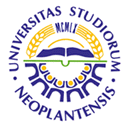 UNIVERSITY OF NOVI SADFACULTY OF AGRICULTURE 21000 NOVI SAD, TRG DOSITEJA OBRADOVIĆA 8UNIVERSITY OF NOVI SADFACULTY OF AGRICULTURE 21000 NOVI SAD, TRG DOSITEJA OBRADOVIĆA 8UNIVERSITY OF NOVI SADFACULTY OF AGRICULTURE 21000 NOVI SAD, TRG DOSITEJA OBRADOVIĆA 8UNIVERSITY OF NOVI SADFACULTY OF AGRICULTURE 21000 NOVI SAD, TRG DOSITEJA OBRADOVIĆA 8UNIVERSITY OF NOVI SADFACULTY OF AGRICULTURE 21000 NOVI SAD, TRG DOSITEJA OBRADOVIĆA 8UNIVERSITY OF NOVI SADFACULTY OF AGRICULTURE 21000 NOVI SAD, TRG DOSITEJA OBRADOVIĆA 8UNIVERSITY OF NOVI SADFACULTY OF AGRICULTURE 21000 NOVI SAD, TRG DOSITEJA OBRADOVIĆA 8UNIVERSITY OF NOVI SADFACULTY OF AGRICULTURE 21000 NOVI SAD, TRG DOSITEJA OBRADOVIĆA 8UNIVERSITY OF NOVI SADFACULTY OF AGRICULTURE 21000 NOVI SAD, TRG DOSITEJA OBRADOVIĆA 8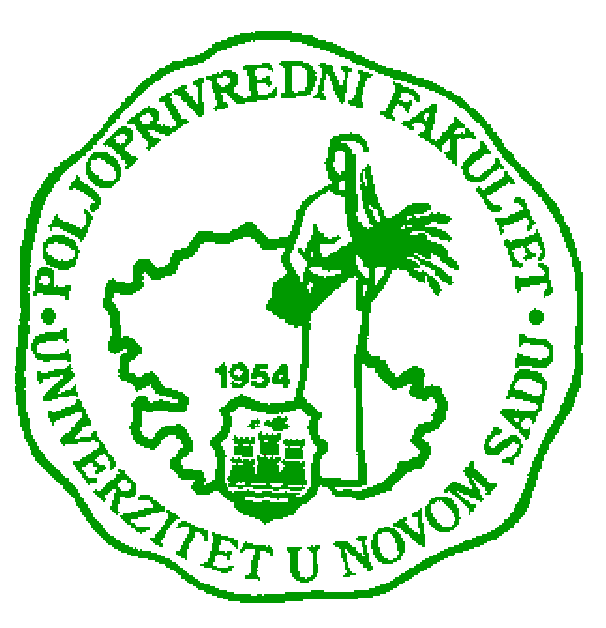 Study Programme AccreditationMASTER ACADEMIC STUDIES                               (unetinazivprograma)Study Programme AccreditationMASTER ACADEMIC STUDIES                               (unetinazivprograma)Study Programme AccreditationMASTER ACADEMIC STUDIES                               (unetinazivprograma)Study Programme AccreditationMASTER ACADEMIC STUDIES                               (unetinazivprograma)Study Programme AccreditationMASTER ACADEMIC STUDIES                               (unetinazivprograma)Study Programme AccreditationMASTER ACADEMIC STUDIES                               (unetinazivprograma)Study Programme AccreditationMASTER ACADEMIC STUDIES                               (unetinazivprograma)Study Programme AccreditationMASTER ACADEMIC STUDIES                               (unetinazivprograma)Study Programme AccreditationMASTER ACADEMIC STUDIES                               (unetinazivprograma)Name and last name:Name and last name:Name and last name:Name and last name:Name and last name:Name and last name:Name and last name:Name and last name:Name and last name:Ivan V. RadovicIvan V. RadovicIvan V. RadovicIvan V. RadovicIvan V. RadovicIvan V. RadovicAcademic title:Academic title:Academic title:Academic title:Academic title:Academic title:Academic title:Academic title:Academic title:Associate ProfessorAssociate ProfessorAssociate ProfessorAssociate ProfessorAssociate ProfessorAssociate ProfessorName of the institution where the teacher works full time and starting date:Name of the institution where the teacher works full time and starting date:Name of the institution where the teacher works full time and starting date:Name of the institution where the teacher works full time and starting date:Name of the institution where the teacher works full time and starting date:Name of the institution where the teacher works full time and starting date:Name of the institution where the teacher works full time and starting date:Name of the institution where the teacher works full time and starting date:Name of the institution where the teacher works full time and starting date:Faculty of Agriculture, Novi Sad, 1996Faculty of Agriculture, Novi Sad, 1996Faculty of Agriculture, Novi Sad, 1996Faculty of Agriculture, Novi Sad, 1996Faculty of Agriculture, Novi Sad, 1996Faculty of Agriculture, Novi Sad, 1996Scientific or art field:Scientific or art field:Scientific or art field:Scientific or art field:Scientific or art field:Scientific or art field:Scientific or art field:Scientific or art field:Scientific or art field:Livestock, Pig BreedingLivestock, Pig BreedingLivestock, Pig BreedingLivestock, Pig BreedingLivestock, Pig BreedingLivestock, Pig BreedingAcademic carieerAcademic carieerAcademic carieerAcademic carieerAcademic carieerAcademic carieerAcademic carieerAcademic carieerAcademic carieerAcademic carieerAcademic carieerAcademic carieerAcademic carieerAcademic carieerAcademic carieerYearInstitutionInstitutionInstitutionInstitutionInstitutionFieldFieldFieldAcademic title election:Academic title election:Academic title election:Academic title election:Academic title election:Academic title election:2008.Faculty of Agriculture, Novi SadFaculty of Agriculture, Novi SadFaculty of Agriculture, Novi SadFaculty of Agriculture, Novi SadFaculty of Agriculture, Novi SadLivestockLivestockLivestockPhD thesis:PhD thesis:PhD thesis:PhD thesis:PhD thesis:PhD thesis:2007.Faculty of Agriculture, Novi SadFaculty of Agriculture, Novi SadFaculty of Agriculture, Novi SadFaculty of Agriculture, Novi SadFaculty of Agriculture, Novi SadLivestockLivestockLivestockSpecialization:Specialization:Specialization:Specialization:Specialization:Specialization:Magister thesisMagister thesisMagister thesisMagister thesisMagister thesisMagister thesis2001.Faculty of Agriculture, Novi SadFaculty of Agriculture, Novi SadFaculty of Agriculture, Novi SadFaculty of Agriculture, Novi SadFaculty of Agriculture, Novi SadReproduction in domestic animalsReproduction in domestic animalsReproduction in domestic animalsBachelor's thesisBachelor's thesisBachelor's thesisBachelor's thesisBachelor's thesisBachelor's thesis1996.Faculty of Agriculture, Novi SadFaculty of Agriculture, Novi SadFaculty of Agriculture, Novi SadFaculty of Agriculture, Novi SadFaculty of Agriculture, Novi SadLivestockLivestockLivestockList of courses being held by the teacher in the accredited study programmesList of courses being held by the teacher in the accredited study programmesList of courses being held by the teacher in the accredited study programmesList of courses being held by the teacher in the accredited study programmesList of courses being held by the teacher in the accredited study programmesList of courses being held by the teacher in the accredited study programmesList of courses being held by the teacher in the accredited study programmesList of courses being held by the teacher in the accredited study programmesList of courses being held by the teacher in the accredited study programmesList of courses being held by the teacher in the accredited study programmesList of courses being held by the teacher in the accredited study programmesList of courses being held by the teacher in the accredited study programmesList of courses being held by the teacher in the accredited study programmesList of courses being held by the teacher in the accredited study programmesList of courses being held by the teacher in the accredited study programmesIDCourse nameCourse nameCourse nameCourse nameCourse nameCourse nameCourse nameStudy programme name, study typeStudy programme name, study typeStudy programme name, study typeNumber of active teaching classesNumber of active teaching classes1.1.Technology pig productionTechnology pig productionTechnology pig productionTechnology pig productionTechnology pig productionTechnology pig productionTechnology pig productionLivestock, BachelorLivestock, BachelorLivestock, Bachelor4+04+02.2.Horse productionHorse productionHorse productionHorse productionHorse productionHorse productionHorse productionLivestock, BachelorLivestock, BachelorLivestock, Bachelor3+03+03.3.Raising non-ruminants in organic productionRaising non-ruminants in organic productionRaising non-ruminants in organic productionRaising non-ruminants in organic productionRaising non-ruminants in organic productionRaising non-ruminants in organic productionRaising non-ruminants in organic productionOrganic farming, BachelorOrganic farming, BachelorOrganic farming, Bachelor1,5+01,5+04.4.Housing in pig breeding and farm management (optional)Housing in pig breeding and farm management (optional)Housing in pig breeding and farm management (optional)Housing in pig breeding and farm management (optional)Housing in pig breeding and farm management (optional)Housing in pig breeding and farm management (optional)Housing in pig breeding and farm management (optional)Livestock, Bachelor - master Livestock, Bachelor - master Livestock, Bachelor - master 2+22+2Representative refferences (minimum 5, not more than 10)Representative refferences (minimum 5, not more than 10)Representative refferences (minimum 5, not more than 10)Representative refferences (minimum 5, not more than 10)Representative refferences (minimum 5, not more than 10)Representative refferences (minimum 5, not more than 10)Representative refferences (minimum 5, not more than 10)Representative refferences (minimum 5, not more than 10)Representative refferences (minimum 5, not more than 10)Representative refferences (minimum 5, not more than 10)Representative refferences (minimum 5, not more than 10)Representative refferences (minimum 5, not more than 10)Representative refferences (minimum 5, not more than 10)Representative refferences (minimum 5, not more than 10)Representative refferences (minimum 5, not more than 10)Teodorović, M .; Radovic, I .: Pig.Breading. The textbook, Faculty of Agriculture, Novi Sad 2004.Teodorović, M .; Radovic, I .: Pig.Breading. The textbook, Faculty of Agriculture, Novi Sad 2004.Teodorović, M .; Radovic, I .: Pig.Breading. The textbook, Faculty of Agriculture, Novi Sad 2004.Teodorović, M .; Radovic, I .: Pig.Breading. The textbook, Faculty of Agriculture, Novi Sad 2004.Teodorović, M .; Radovic, I .: Pig.Breading. The textbook, Faculty of Agriculture, Novi Sad 2004.Teodorović, M .; Radovic, I .: Pig.Breading. The textbook, Faculty of Agriculture, Novi Sad 2004.Teodorović, M .; Radovic, I .: Pig.Breading. The textbook, Faculty of Agriculture, Novi Sad 2004.Teodorović, M .; Radovic, I .: Pig.Breading. The textbook, Faculty of Agriculture, Novi Sad 2004.Teodorović, M .; Radovic, I .: Pig.Breading. The textbook, Faculty of Agriculture, Novi Sad 2004.Teodorović, M .; Radovic, I .: Pig.Breading. The textbook, Faculty of Agriculture, Novi Sad 2004.Teodorović, M .; Radovic, I .: Pig.Breading. The textbook, Faculty of Agriculture, Novi Sad 2004.Teodorović, M .; Radovic, I .: Pig.Breading. The textbook, Faculty of Agriculture, Novi Sad 2004.Teodorović, M .; Radovic, I .: Pig.Breading. The textbook, Faculty of Agriculture, Novi Sad 2004.Teodorović, M .; Radovic, I .: Pig.Breading. The textbook, Faculty of Agriculture, Novi Sad 2004.Teodorović, M .; Kovčin, S .; Gagrčin, M .; Radovic, I. (1998): Pig yesterday, today and tomorrow. 1-115Teodorović, M .; Kovčin, S .; Gagrčin, M .; Radovic, I. (1998): Pig yesterday, today and tomorrow. 1-115Teodorović, M .; Kovčin, S .; Gagrčin, M .; Radovic, I. (1998): Pig yesterday, today and tomorrow. 1-115Teodorović, M .; Kovčin, S .; Gagrčin, M .; Radovic, I. (1998): Pig yesterday, today and tomorrow. 1-115Teodorović, M .; Kovčin, S .; Gagrčin, M .; Radovic, I. (1998): Pig yesterday, today and tomorrow. 1-115Teodorović, M .; Kovčin, S .; Gagrčin, M .; Radovic, I. (1998): Pig yesterday, today and tomorrow. 1-115Teodorović, M .; Kovčin, S .; Gagrčin, M .; Radovic, I. (1998): Pig yesterday, today and tomorrow. 1-115Teodorović, M .; Kovčin, S .; Gagrčin, M .; Radovic, I. (1998): Pig yesterday, today and tomorrow. 1-115Teodorović, M .; Kovčin, S .; Gagrčin, M .; Radovic, I. (1998): Pig yesterday, today and tomorrow. 1-115Teodorović, M .; Kovčin, S .; Gagrčin, M .; Radovic, I. (1998): Pig yesterday, today and tomorrow. 1-115Teodorović, M .; Kovčin, S .; Gagrčin, M .; Radovic, I. (1998): Pig yesterday, today and tomorrow. 1-115Teodorović, M .; Kovčin, S .; Gagrčin, M .; Radovic, I. (1998): Pig yesterday, today and tomorrow. 1-115Teodorović, M .; Kovčin, S .; Gagrčin, M .; Radovic, I. (1998): Pig yesterday, today and tomorrow. 1-115Teodorović, M .; Kovčin, S .; Gagrčin, M .; Radovic, I. (1998): Pig yesterday, today and tomorrow. 1-115Radovic I, Trivunović Snow White, I. Stancic, Stancic B., S. Dragin, Urosevic M .: The Feed Conversion, Daily Gain, Average backfat Thickness and Meat Percentage and Performance Test of Landrace Boars (genotypic parameters). Contemporary Agriculture ISSN 0350-1205, Vol.61, No.1-2, str.44-53, 2011Radovic I, Trivunović Snow White, I. Stancic, Stancic B., S. Dragin, Urosevic M .: The Feed Conversion, Daily Gain, Average backfat Thickness and Meat Percentage and Performance Test of Landrace Boars (genotypic parameters). Contemporary Agriculture ISSN 0350-1205, Vol.61, No.1-2, str.44-53, 2011Radovic I, Trivunović Snow White, I. Stancic, Stancic B., S. Dragin, Urosevic M .: The Feed Conversion, Daily Gain, Average backfat Thickness and Meat Percentage and Performance Test of Landrace Boars (genotypic parameters). Contemporary Agriculture ISSN 0350-1205, Vol.61, No.1-2, str.44-53, 2011Radovic I, Trivunović Snow White, I. Stancic, Stancic B., S. Dragin, Urosevic M .: The Feed Conversion, Daily Gain, Average backfat Thickness and Meat Percentage and Performance Test of Landrace Boars (genotypic parameters). Contemporary Agriculture ISSN 0350-1205, Vol.61, No.1-2, str.44-53, 2011Radovic I, Trivunović Snow White, I. Stancic, Stancic B., S. Dragin, Urosevic M .: The Feed Conversion, Daily Gain, Average backfat Thickness and Meat Percentage and Performance Test of Landrace Boars (genotypic parameters). Contemporary Agriculture ISSN 0350-1205, Vol.61, No.1-2, str.44-53, 2011Radovic I, Trivunović Snow White, I. Stancic, Stancic B., S. Dragin, Urosevic M .: The Feed Conversion, Daily Gain, Average backfat Thickness and Meat Percentage and Performance Test of Landrace Boars (genotypic parameters). Contemporary Agriculture ISSN 0350-1205, Vol.61, No.1-2, str.44-53, 2011Radovic I, Trivunović Snow White, I. Stancic, Stancic B., S. Dragin, Urosevic M .: The Feed Conversion, Daily Gain, Average backfat Thickness and Meat Percentage and Performance Test of Landrace Boars (genotypic parameters). Contemporary Agriculture ISSN 0350-1205, Vol.61, No.1-2, str.44-53, 2011Radovic I, Trivunović Snow White, I. Stancic, Stancic B., S. Dragin, Urosevic M .: The Feed Conversion, Daily Gain, Average backfat Thickness and Meat Percentage and Performance Test of Landrace Boars (genotypic parameters). Contemporary Agriculture ISSN 0350-1205, Vol.61, No.1-2, str.44-53, 2011Radovic I, Trivunović Snow White, I. Stancic, Stancic B., S. Dragin, Urosevic M .: The Feed Conversion, Daily Gain, Average backfat Thickness and Meat Percentage and Performance Test of Landrace Boars (genotypic parameters). Contemporary Agriculture ISSN 0350-1205, Vol.61, No.1-2, str.44-53, 2011Radovic I, Trivunović Snow White, I. Stancic, Stancic B., S. Dragin, Urosevic M .: The Feed Conversion, Daily Gain, Average backfat Thickness and Meat Percentage and Performance Test of Landrace Boars (genotypic parameters). Contemporary Agriculture ISSN 0350-1205, Vol.61, No.1-2, str.44-53, 2011Radovic I, Trivunović Snow White, I. Stancic, Stancic B., S. Dragin, Urosevic M .: The Feed Conversion, Daily Gain, Average backfat Thickness and Meat Percentage and Performance Test of Landrace Boars (genotypic parameters). Contemporary Agriculture ISSN 0350-1205, Vol.61, No.1-2, str.44-53, 2011Radovic I, Trivunović Snow White, I. Stancic, Stancic B., S. Dragin, Urosevic M .: The Feed Conversion, Daily Gain, Average backfat Thickness and Meat Percentage and Performance Test of Landrace Boars (genotypic parameters). Contemporary Agriculture ISSN 0350-1205, Vol.61, No.1-2, str.44-53, 2011Radovic I, Trivunović Snow White, I. Stancic, Stancic B., S. Dragin, Urosevic M .: The Feed Conversion, Daily Gain, Average backfat Thickness and Meat Percentage and Performance Test of Landrace Boars (genotypic parameters). Contemporary Agriculture ISSN 0350-1205, Vol.61, No.1-2, str.44-53, 2011Radovic I, Trivunović Snow White, I. Stancic, Stancic B., S. Dragin, Urosevic M .: The Feed Conversion, Daily Gain, Average backfat Thickness and Meat Percentage and Performance Test of Landrace Boars (genotypic parameters). Contemporary Agriculture ISSN 0350-1205, Vol.61, No.1-2, str.44-53, 2011Radovic I, Dragin S., I. Stancic, Stancic B., A. Christmas, Cincović R .: Litter Size in First Litter Sows in Relation to Age and the Mating.Proceedings, 22nd International Symposium "Food safety production", Trebinje , Bosnia and Herzegovina, 19-June 25, 2011, 2011, str.534-537, ISBN 978-86-7520-219-6 (eng), by invitationRadovic I, Dragin S., I. Stancic, Stancic B., A. Christmas, Cincović R .: Litter Size in First Litter Sows in Relation to Age and the Mating.Proceedings, 22nd International Symposium "Food safety production", Trebinje , Bosnia and Herzegovina, 19-June 25, 2011, 2011, str.534-537, ISBN 978-86-7520-219-6 (eng), by invitationRadovic I, Dragin S., I. Stancic, Stancic B., A. Christmas, Cincović R .: Litter Size in First Litter Sows in Relation to Age and the Mating.Proceedings, 22nd International Symposium "Food safety production", Trebinje , Bosnia and Herzegovina, 19-June 25, 2011, 2011, str.534-537, ISBN 978-86-7520-219-6 (eng), by invitationRadovic I, Dragin S., I. Stancic, Stancic B., A. Christmas, Cincović R .: Litter Size in First Litter Sows in Relation to Age and the Mating.Proceedings, 22nd International Symposium "Food safety production", Trebinje , Bosnia and Herzegovina, 19-June 25, 2011, 2011, str.534-537, ISBN 978-86-7520-219-6 (eng), by invitationRadovic I, Dragin S., I. Stancic, Stancic B., A. Christmas, Cincović R .: Litter Size in First Litter Sows in Relation to Age and the Mating.Proceedings, 22nd International Symposium "Food safety production", Trebinje , Bosnia and Herzegovina, 19-June 25, 2011, 2011, str.534-537, ISBN 978-86-7520-219-6 (eng), by invitationRadovic I, Dragin S., I. Stancic, Stancic B., A. Christmas, Cincović R .: Litter Size in First Litter Sows in Relation to Age and the Mating.Proceedings, 22nd International Symposium "Food safety production", Trebinje , Bosnia and Herzegovina, 19-June 25, 2011, 2011, str.534-537, ISBN 978-86-7520-219-6 (eng), by invitationRadovic I, Dragin S., I. Stancic, Stancic B., A. Christmas, Cincović R .: Litter Size in First Litter Sows in Relation to Age and the Mating.Proceedings, 22nd International Symposium "Food safety production", Trebinje , Bosnia and Herzegovina, 19-June 25, 2011, 2011, str.534-537, ISBN 978-86-7520-219-6 (eng), by invitationRadovic I, Dragin S., I. Stancic, Stancic B., A. Christmas, Cincović R .: Litter Size in First Litter Sows in Relation to Age and the Mating.Proceedings, 22nd International Symposium "Food safety production", Trebinje , Bosnia and Herzegovina, 19-June 25, 2011, 2011, str.534-537, ISBN 978-86-7520-219-6 (eng), by invitationRadovic I, Dragin S., I. Stancic, Stancic B., A. Christmas, Cincović R .: Litter Size in First Litter Sows in Relation to Age and the Mating.Proceedings, 22nd International Symposium "Food safety production", Trebinje , Bosnia and Herzegovina, 19-June 25, 2011, 2011, str.534-537, ISBN 978-86-7520-219-6 (eng), by invitationRadovic I, Dragin S., I. Stancic, Stancic B., A. Christmas, Cincović R .: Litter Size in First Litter Sows in Relation to Age and the Mating.Proceedings, 22nd International Symposium "Food safety production", Trebinje , Bosnia and Herzegovina, 19-June 25, 2011, 2011, str.534-537, ISBN 978-86-7520-219-6 (eng), by invitationRadovic I, Dragin S., I. Stancic, Stancic B., A. Christmas, Cincović R .: Litter Size in First Litter Sows in Relation to Age and the Mating.Proceedings, 22nd International Symposium "Food safety production", Trebinje , Bosnia and Herzegovina, 19-June 25, 2011, 2011, str.534-537, ISBN 978-86-7520-219-6 (eng), by invitationRadovic I, Dragin S., I. Stancic, Stancic B., A. Christmas, Cincović R .: Litter Size in First Litter Sows in Relation to Age and the Mating.Proceedings, 22nd International Symposium "Food safety production", Trebinje , Bosnia and Herzegovina, 19-June 25, 2011, 2011, str.534-537, ISBN 978-86-7520-219-6 (eng), by invitationRadovic I, Dragin S., I. Stancic, Stancic B., A. Christmas, Cincović R .: Litter Size in First Litter Sows in Relation to Age and the Mating.Proceedings, 22nd International Symposium "Food safety production", Trebinje , Bosnia and Herzegovina, 19-June 25, 2011, 2011, str.534-537, ISBN 978-86-7520-219-6 (eng), by invitationRadovic I, Dragin S., I. Stancic, Stancic B., A. Christmas, Cincović R .: Litter Size in First Litter Sows in Relation to Age and the Mating.Proceedings, 22nd International Symposium "Food safety production", Trebinje , Bosnia and Herzegovina, 19-June 25, 2011, 2011, str.534-537, ISBN 978-86-7520-219-6 (eng), by invitationRadovic I, Dragin S., A. Christmas, Cincović M. Belic B .: Testing representation stressful genotype-isomerase enzyme phosphohexose in swine populations. Veterinary Journal of the Republic of Serbian, ISSN 1840-2887, Vol.11, No. 1, str.115-117, 2011.Radovic I, Dragin S., A. Christmas, Cincović M. Belic B .: Testing representation stressful genotype-isomerase enzyme phosphohexose in swine populations. Veterinary Journal of the Republic of Serbian, ISSN 1840-2887, Vol.11, No. 1, str.115-117, 2011.Radovic I, Dragin S., A. Christmas, Cincović M. Belic B .: Testing representation stressful genotype-isomerase enzyme phosphohexose in swine populations. Veterinary Journal of the Republic of Serbian, ISSN 1840-2887, Vol.11, No. 1, str.115-117, 2011.Radovic I, Dragin S., A. Christmas, Cincović M. Belic B .: Testing representation stressful genotype-isomerase enzyme phosphohexose in swine populations. Veterinary Journal of the Republic of Serbian, ISSN 1840-2887, Vol.11, No. 1, str.115-117, 2011.Radovic I, Dragin S., A. Christmas, Cincović M. Belic B .: Testing representation stressful genotype-isomerase enzyme phosphohexose in swine populations. Veterinary Journal of the Republic of Serbian, ISSN 1840-2887, Vol.11, No. 1, str.115-117, 2011.Radovic I, Dragin S., A. Christmas, Cincović M. Belic B .: Testing representation stressful genotype-isomerase enzyme phosphohexose in swine populations. Veterinary Journal of the Republic of Serbian, ISSN 1840-2887, Vol.11, No. 1, str.115-117, 2011.Radovic I, Dragin S., A. Christmas, Cincović M. Belic B .: Testing representation stressful genotype-isomerase enzyme phosphohexose in swine populations. Veterinary Journal of the Republic of Serbian, ISSN 1840-2887, Vol.11, No. 1, str.115-117, 2011.Radovic I, Dragin S., A. Christmas, Cincović M. Belic B .: Testing representation stressful genotype-isomerase enzyme phosphohexose in swine populations. Veterinary Journal of the Republic of Serbian, ISSN 1840-2887, Vol.11, No. 1, str.115-117, 2011.Radovic I, Dragin S., A. Christmas, Cincović M. Belic B .: Testing representation stressful genotype-isomerase enzyme phosphohexose in swine populations. Veterinary Journal of the Republic of Serbian, ISSN 1840-2887, Vol.11, No. 1, str.115-117, 2011.Radovic I, Dragin S., A. Christmas, Cincović M. Belic B .: Testing representation stressful genotype-isomerase enzyme phosphohexose in swine populations. Veterinary Journal of the Republic of Serbian, ISSN 1840-2887, Vol.11, No. 1, str.115-117, 2011.Radovic I, Dragin S., A. Christmas, Cincović M. Belic B .: Testing representation stressful genotype-isomerase enzyme phosphohexose in swine populations. Veterinary Journal of the Republic of Serbian, ISSN 1840-2887, Vol.11, No. 1, str.115-117, 2011.Radovic I, Dragin S., A. Christmas, Cincović M. Belic B .: Testing representation stressful genotype-isomerase enzyme phosphohexose in swine populations. Veterinary Journal of the Republic of Serbian, ISSN 1840-2887, Vol.11, No. 1, str.115-117, 2011.Radovic I, Dragin S., A. Christmas, Cincović M. Belic B .: Testing representation stressful genotype-isomerase enzyme phosphohexose in swine populations. Veterinary Journal of the Republic of Serbian, ISSN 1840-2887, Vol.11, No. 1, str.115-117, 2011.Radovic I, Dragin S., A. Christmas, Cincović M. Belic B .: Testing representation stressful genotype-isomerase enzyme phosphohexose in swine populations. Veterinary Journal of the Republic of Serbian, ISSN 1840-2887, Vol.11, No. 1, str.115-117, 2011.Radovic I, Stancic B., R. Popov, Vasiljevic V .: The association between fattening and reproductive traits krmača.1.Povezanost body weight at the end of the test and the size of the litter. Modern farming, ISSN 0350-1205, Vol.57, No.1-2, p. 33-37, 2008.Radovic I, Stancic B., R. Popov, Vasiljevic V .: The association between fattening and reproductive traits krmača.1.Povezanost body weight at the end of the test and the size of the litter. Modern farming, ISSN 0350-1205, Vol.57, No.1-2, p. 33-37, 2008.Radovic I, Stancic B., R. Popov, Vasiljevic V .: The association between fattening and reproductive traits krmača.1.Povezanost body weight at the end of the test and the size of the litter. Modern farming, ISSN 0350-1205, Vol.57, No.1-2, p. 33-37, 2008.Radovic I, Stancic B., R. Popov, Vasiljevic V .: The association between fattening and reproductive traits krmača.1.Povezanost body weight at the end of the test and the size of the litter. Modern farming, ISSN 0350-1205, Vol.57, No.1-2, p. 33-37, 2008.Radovic I, Stancic B., R. Popov, Vasiljevic V .: The association between fattening and reproductive traits krmača.1.Povezanost body weight at the end of the test and the size of the litter. Modern farming, ISSN 0350-1205, Vol.57, No.1-2, p. 33-37, 2008.Radovic I, Stancic B., R. Popov, Vasiljevic V .: The association between fattening and reproductive traits krmača.1.Povezanost body weight at the end of the test and the size of the litter. Modern farming, ISSN 0350-1205, Vol.57, No.1-2, p. 33-37, 2008.Radovic I, Stancic B., R. Popov, Vasiljevic V .: The association between fattening and reproductive traits krmača.1.Povezanost body weight at the end of the test and the size of the litter. Modern farming, ISSN 0350-1205, Vol.57, No.1-2, p. 33-37, 2008.Radovic I, Stancic B., R. Popov, Vasiljevic V .: The association between fattening and reproductive traits krmača.1.Povezanost body weight at the end of the test and the size of the litter. Modern farming, ISSN 0350-1205, Vol.57, No.1-2, p. 33-37, 2008.Radovic I, Stancic B., R. Popov, Vasiljevic V .: The association between fattening and reproductive traits krmača.1.Povezanost body weight at the end of the test and the size of the litter. Modern farming, ISSN 0350-1205, Vol.57, No.1-2, p. 33-37, 2008.Radovic I, Stancic B., R. Popov, Vasiljevic V .: The association between fattening and reproductive traits krmača.1.Povezanost body weight at the end of the test and the size of the litter. Modern farming, ISSN 0350-1205, Vol.57, No.1-2, p. 33-37, 2008.Radovic I, Stancic B., R. Popov, Vasiljevic V .: The association between fattening and reproductive traits krmača.1.Povezanost body weight at the end of the test and the size of the litter. Modern farming, ISSN 0350-1205, Vol.57, No.1-2, p. 33-37, 2008.Radovic I, Stancic B., R. Popov, Vasiljevic V .: The association between fattening and reproductive traits krmača.1.Povezanost body weight at the end of the test and the size of the litter. Modern farming, ISSN 0350-1205, Vol.57, No.1-2, p. 33-37, 2008.Radovic I, Stancic B., R. Popov, Vasiljevic V .: The association between fattening and reproductive traits krmača.1.Povezanost body weight at the end of the test and the size of the litter. Modern farming, ISSN 0350-1205, Vol.57, No.1-2, p. 33-37, 2008.Radovic I, Stancic B., R. Popov, Vasiljevic V .: The association between fattening and reproductive traits krmača.1.Povezanost body weight at the end of the test and the size of the litter. Modern farming, ISSN 0350-1205, Vol.57, No.1-2, p. 33-37, 2008.Radovic I, Cincović M, Toholj B., S. Djokic (2009): Influence of local anesthesia on growth after castration at different ages boars. Veterinary Journal of the Republic of Serbian ISSN: 1840-2887. Vol. 9 1 p. 84-88.Radovic I, Cincović M, Toholj B., S. Djokic (2009): Influence of local anesthesia on growth after castration at different ages boars. Veterinary Journal of the Republic of Serbian ISSN: 1840-2887. Vol. 9 1 p. 84-88.Radovic I, Cincović M, Toholj B., S. Djokic (2009): Influence of local anesthesia on growth after castration at different ages boars. Veterinary Journal of the Republic of Serbian ISSN: 1840-2887. Vol. 9 1 p. 84-88.Radovic I, Cincović M, Toholj B., S. Djokic (2009): Influence of local anesthesia on growth after castration at different ages boars. Veterinary Journal of the Republic of Serbian ISSN: 1840-2887. Vol. 9 1 p. 84-88.Radovic I, Cincović M, Toholj B., S. Djokic (2009): Influence of local anesthesia on growth after castration at different ages boars. Veterinary Journal of the Republic of Serbian ISSN: 1840-2887. Vol. 9 1 p. 84-88.Radovic I, Cincović M, Toholj B., S. Djokic (2009): Influence of local anesthesia on growth after castration at different ages boars. Veterinary Journal of the Republic of Serbian ISSN: 1840-2887. Vol. 9 1 p. 84-88.Radovic I, Cincović M, Toholj B., S. Djokic (2009): Influence of local anesthesia on growth after castration at different ages boars. Veterinary Journal of the Republic of Serbian ISSN: 1840-2887. Vol. 9 1 p. 84-88.Radovic I, Cincović M, Toholj B., S. Djokic (2009): Influence of local anesthesia on growth after castration at different ages boars. Veterinary Journal of the Republic of Serbian ISSN: 1840-2887. Vol. 9 1 p. 84-88.Radovic I, Cincović M, Toholj B., S. Djokic (2009): Influence of local anesthesia on growth after castration at different ages boars. Veterinary Journal of the Republic of Serbian ISSN: 1840-2887. Vol. 9 1 p. 84-88.Radovic I, Cincović M, Toholj B., S. Djokic (2009): Influence of local anesthesia on growth after castration at different ages boars. Veterinary Journal of the Republic of Serbian ISSN: 1840-2887. Vol. 9 1 p. 84-88.Radovic I, Cincović M, Toholj B., S. Djokic (2009): Influence of local anesthesia on growth after castration at different ages boars. Veterinary Journal of the Republic of Serbian ISSN: 1840-2887. Vol. 9 1 p. 84-88.Radovic I, Cincović M, Toholj B., S. Djokic (2009): Influence of local anesthesia on growth after castration at different ages boars. Veterinary Journal of the Republic of Serbian ISSN: 1840-2887. Vol. 9 1 p. 84-88.Radovic I, Cincović M, Toholj B., S. Djokic (2009): Influence of local anesthesia on growth after castration at different ages boars. Veterinary Journal of the Republic of Serbian ISSN: 1840-2887. Vol. 9 1 p. 84-88.Radovic I, Cincović M, Toholj B., S. Djokic (2009): Influence of local anesthesia on growth after castration at different ages boars. Veterinary Journal of the Republic of Serbian ISSN: 1840-2887. Vol. 9 1 p. 84-88.Stancic I, Radovic I, Stancic B., O. Stevančević, Stevančević M. (2012): '' Boar effect 'influence on gilts estrual reaction. Jurnal of Microbiology, Biotechnology and Food Sciences ISSN: 1338-5178. 1 (6) 1540-1550.Stancic I, Radovic I, Stancic B., O. Stevančević, Stevančević M. (2012): '' Boar effect 'influence on gilts estrual reaction. Jurnal of Microbiology, Biotechnology and Food Sciences ISSN: 1338-5178. 1 (6) 1540-1550.Stancic I, Radovic I, Stancic B., O. Stevančević, Stevančević M. (2012): '' Boar effect 'influence on gilts estrual reaction. Jurnal of Microbiology, Biotechnology and Food Sciences ISSN: 1338-5178. 1 (6) 1540-1550.Stancic I, Radovic I, Stancic B., O. Stevančević, Stevančević M. (2012): '' Boar effect 'influence on gilts estrual reaction. Jurnal of Microbiology, Biotechnology and Food Sciences ISSN: 1338-5178. 1 (6) 1540-1550.Stancic I, Radovic I, Stancic B., O. Stevančević, Stevančević M. (2012): '' Boar effect 'influence on gilts estrual reaction. Jurnal of Microbiology, Biotechnology and Food Sciences ISSN: 1338-5178. 1 (6) 1540-1550.Stancic I, Radovic I, Stancic B., O. Stevančević, Stevančević M. (2012): '' Boar effect 'influence on gilts estrual reaction. Jurnal of Microbiology, Biotechnology and Food Sciences ISSN: 1338-5178. 1 (6) 1540-1550.Stancic I, Radovic I, Stancic B., O. Stevančević, Stevančević M. (2012): '' Boar effect 'influence on gilts estrual reaction. Jurnal of Microbiology, Biotechnology and Food Sciences ISSN: 1338-5178. 1 (6) 1540-1550.Stancic I, Radovic I, Stancic B., O. Stevančević, Stevančević M. (2012): '' Boar effect 'influence on gilts estrual reaction. Jurnal of Microbiology, Biotechnology and Food Sciences ISSN: 1338-5178. 1 (6) 1540-1550.Stancic I, Radovic I, Stancic B., O. Stevančević, Stevančević M. (2012): '' Boar effect 'influence on gilts estrual reaction. Jurnal of Microbiology, Biotechnology and Food Sciences ISSN: 1338-5178. 1 (6) 1540-1550.Stancic I, Radovic I, Stancic B., O. Stevančević, Stevančević M. (2012): '' Boar effect 'influence on gilts estrual reaction. Jurnal of Microbiology, Biotechnology and Food Sciences ISSN: 1338-5178. 1 (6) 1540-1550.Stancic I, Radovic I, Stancic B., O. Stevančević, Stevančević M. (2012): '' Boar effect 'influence on gilts estrual reaction. Jurnal of Microbiology, Biotechnology and Food Sciences ISSN: 1338-5178. 1 (6) 1540-1550.Stancic I, Radovic I, Stancic B., O. Stevančević, Stevančević M. (2012): '' Boar effect 'influence on gilts estrual reaction. Jurnal of Microbiology, Biotechnology and Food Sciences ISSN: 1338-5178. 1 (6) 1540-1550.Stancic I, Radovic I, Stancic B., O. Stevančević, Stevančević M. (2012): '' Boar effect 'influence on gilts estrual reaction. Jurnal of Microbiology, Biotechnology and Food Sciences ISSN: 1338-5178. 1 (6) 1540-1550.Stancic I, Radovic I, Stancic B., O. Stevančević, Stevančević M. (2012): '' Boar effect 'influence on gilts estrual reaction. Jurnal of Microbiology, Biotechnology and Food Sciences ISSN: 1338-5178. 1 (6) 1540-1550.Ivan B Stancic,Darko V Bosnjak, Ivan Radovic V, L BlagojeStančić, Roger B Harvey, Robin C. Anderson. (2012): Ovarian reaction and estrus manifestation delayed puberty in gilts after treatment with equine chorionic gonadotropin. Reproductive Biology and Endocrinology 10:61Ivan B Stancic,Darko V Bosnjak, Ivan Radovic V, L BlagojeStančić, Roger B Harvey, Robin C. Anderson. (2012): Ovarian reaction and estrus manifestation delayed puberty in gilts after treatment with equine chorionic gonadotropin. Reproductive Biology and Endocrinology 10:61Ivan B Stancic,Darko V Bosnjak, Ivan Radovic V, L BlagojeStančić, Roger B Harvey, Robin C. Anderson. (2012): Ovarian reaction and estrus manifestation delayed puberty in gilts after treatment with equine chorionic gonadotropin. Reproductive Biology and Endocrinology 10:61Ivan B Stancic,Darko V Bosnjak, Ivan Radovic V, L BlagojeStančić, Roger B Harvey, Robin C. Anderson. (2012): Ovarian reaction and estrus manifestation delayed puberty in gilts after treatment with equine chorionic gonadotropin. Reproductive Biology and Endocrinology 10:61Ivan B Stancic,Darko V Bosnjak, Ivan Radovic V, L BlagojeStančić, Roger B Harvey, Robin C. Anderson. (2012): Ovarian reaction and estrus manifestation delayed puberty in gilts after treatment with equine chorionic gonadotropin. Reproductive Biology and Endocrinology 10:61Ivan B Stancic,Darko V Bosnjak, Ivan Radovic V, L BlagojeStančić, Roger B Harvey, Robin C. Anderson. (2012): Ovarian reaction and estrus manifestation delayed puberty in gilts after treatment with equine chorionic gonadotropin. Reproductive Biology and Endocrinology 10:61Ivan B Stancic,Darko V Bosnjak, Ivan Radovic V, L BlagojeStančić, Roger B Harvey, Robin C. Anderson. (2012): Ovarian reaction and estrus manifestation delayed puberty in gilts after treatment with equine chorionic gonadotropin. Reproductive Biology and Endocrinology 10:61Ivan B Stancic,Darko V Bosnjak, Ivan Radovic V, L BlagojeStančić, Roger B Harvey, Robin C. Anderson. (2012): Ovarian reaction and estrus manifestation delayed puberty in gilts after treatment with equine chorionic gonadotropin. Reproductive Biology and Endocrinology 10:61Ivan B Stancic,Darko V Bosnjak, Ivan Radovic V, L BlagojeStančić, Roger B Harvey, Robin C. Anderson. (2012): Ovarian reaction and estrus manifestation delayed puberty in gilts after treatment with equine chorionic gonadotropin. Reproductive Biology and Endocrinology 10:61Ivan B Stancic,Darko V Bosnjak, Ivan Radovic V, L BlagojeStančić, Roger B Harvey, Robin C. Anderson. (2012): Ovarian reaction and estrus manifestation delayed puberty in gilts after treatment with equine chorionic gonadotropin. Reproductive Biology and Endocrinology 10:61Ivan B Stancic,Darko V Bosnjak, Ivan Radovic V, L BlagojeStančić, Roger B Harvey, Robin C. Anderson. (2012): Ovarian reaction and estrus manifestation delayed puberty in gilts after treatment with equine chorionic gonadotropin. Reproductive Biology and Endocrinology 10:61Ivan B Stancic,Darko V Bosnjak, Ivan Radovic V, L BlagojeStančić, Roger B Harvey, Robin C. Anderson. (2012): Ovarian reaction and estrus manifestation delayed puberty in gilts after treatment with equine chorionic gonadotropin. Reproductive Biology and Endocrinology 10:61Ivan B Stancic,Darko V Bosnjak, Ivan Radovic V, L BlagojeStančić, Roger B Harvey, Robin C. Anderson. (2012): Ovarian reaction and estrus manifestation delayed puberty in gilts after treatment with equine chorionic gonadotropin. Reproductive Biology and Endocrinology 10:61Ivan B Stancic,Darko V Bosnjak, Ivan Radovic V, L BlagojeStančić, Roger B Harvey, Robin C. Anderson. (2012): Ovarian reaction and estrus manifestation delayed puberty in gilts after treatment with equine chorionic gonadotropin. Reproductive Biology and Endocrinology 10:61Summary data for the teacher's scientific or art and professional activity:Summary data for the teacher's scientific or art and professional activity:Summary data for the teacher's scientific or art and professional activity:Summary data for the teacher's scientific or art and professional activity:Summary data for the teacher's scientific or art and professional activity:Summary data for the teacher's scientific or art and professional activity:Summary data for the teacher's scientific or art and professional activity:Summary data for the teacher's scientific or art and professional activity:Summary data for the teacher's scientific or art and professional activity:Summary data for the teacher's scientific or art and professional activity:Summary data for the teacher's scientific or art and professional activity:Summary data for the teacher's scientific or art and professional activity:Summary data for the teacher's scientific or art and professional activity:Summary data for the teacher's scientific or art and professional activity:Summary data for the teacher's scientific or art and professional activity:Quotation total:Quotation total:Quotation total:Quotation total:Quotation total:Quotation total:Quotation total:Quotation total:2222222Total ofSCI (SSCI) list papers:Total ofSCI (SSCI) list papers:Total ofSCI (SSCI) list papers:Total ofSCI (SSCI) list papers:Total ofSCI (SSCI) list papers:Total ofSCI (SSCI) list papers:Total ofSCI (SSCI) list papers:Total ofSCI (SSCI) list papers:3333333Current projects:Current projects:Current projects:Current projects:Current projects:Current projects:Current projects:Current projects:Domestic:2Domestic:2Domestic:2International:International:International:International:SpecializationSpecializationSpecializationSpecializationCenter for Education AziendaSperimentale "Vittorio Tadini" and the University of Udine, ItalyCenter for Education AziendaSperimentale "Vittorio Tadini" and the University of Udine, ItalyCenter for Education AziendaSperimentale "Vittorio Tadini" and the University of Udine, ItalyCenter for Education AziendaSperimentale "Vittorio Tadini" and the University of Udine, ItalyCenter for Education AziendaSperimentale "Vittorio Tadini" and the University of Udine, ItalyCenter for Education AziendaSperimentale "Vittorio Tadini" and the University of Udine, ItalyCenter for Education AziendaSperimentale "Vittorio Tadini" and the University of Udine, ItalyCenter for Education AziendaSperimentale "Vittorio Tadini" and the University of Udine, ItalyCenter for Education AziendaSperimentale "Vittorio Tadini" and the University of Udine, ItalyCenter for Education AziendaSperimentale "Vittorio Tadini" and the University of Udine, ItalyCenter for Education AziendaSperimentale "Vittorio Tadini" and the University of Udine, Italy